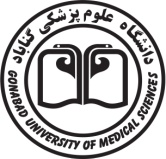                                   آموزش بهداشت و ارتباطاتعنوان درس: آموزش بهداشت و ارتباطات                             تعداد واحد: 2 واحد نظری پیشنیاز: ندارد                                                              کارشناسی بهداشت عمومیهدف کلی:آشنا یی دانشجویان با کلیاتی در مورد:مفاهیم و اصول آموزش بهداشت، نقش و اهمیت آموزش بهداشت در شرایط و مکانهای مختلف، برنامه ریزیو تهیه برنامه های آموزش بهداشت،ارزشیابی برنامه های آموزش بهداشت ، اجرا و ارئه پیام های بهداشتی باروشهای مختلفاهداف اختصاصی:درپایان دوره از دانشجو انتظار می رود :آموزش بهداشت را تعریف نموده ، اهداف،اصول و دامنه فعالیت های آن را برشمارد.چگونگی آموزش بهداشت را به عنوان  عامل توسعه بیان کنند نکات لازم که مربی بهداشت برای توسعه آموزش بهداشت بایستی به آن ها توجه کند را برشمارد.فرهنگ را تعریف کند. انواع فرهنگ را با ذکر مثال تعریف نماید.ارتقاء سلامت را تعریف نماید.برنامه های آموزش بهداشت بر اساس زمینه فعالیت را برشمرده و آنها را توضیح دهد.برنامه های آموزش بهداشت بر اساس نحوه عملکردرا برشمرده و آنها را توضیح دهد.برنامه های آموزش بهداشت بر اساس مدت زمان اجرارا برشمرده و آنها را توضیح دهدنقش آموزش بهداشت در پیشگیری از بیماریهای واگیر دار را توضیح دهد.نقش آموزش بهداشت محتوای برنامه های آموزش بهداشت در سطوح مختلف تحصیلی را دهد.روش های اجرای برنامه های آموزشی بهداشت در مدارس را توضیح دهد.تعریف هماهنگی بین بخشی را بیان کند.هدف از هماهنگی بین بخشی را توضیح دهد.انواع هماهنگی بین بخشی را نام ببرد.ابعاد هماهنگی بین بخشی را نام برده و توضیح دهد.نگرش را تعریف نماید.رفتار را تعریف نموده، عوامل موثر بر رفتار را برشمارد.رفتار بهداشتی، رفتار بیماری و رفتار درمانی را به درستی توضیح دهد.انواع تغییر در رفتار غیر بهداشتی را توضیح دهد.آموزش را تعریف نماید.رابطه آموزش و یادگیری را توضیح دهد.تفاوت ها و شباهت های موجود بین آموزش و یادگیری را بیان نماید.نظریه های یادگیری)کلاسیک، ثورندایک،اسکینر ،آزوبل، گشتالت، باندورا)را توضیح دهد.کاربرد هریک از نظریه های یادگیری رادر آموزش بهداشت راتوضیح دهد.برنامه ریزی را تعریف نماید.دلایل و اهمیت برنامه ریزی در آموزش بهداشت را بیان نماید.بیان کند که چه کسانی باید در برنامه ریزی اطلاعات بهداشتی دخیل باشند.منابع و امکانات موجود جهت اجرای برنامه های آموزش بهداشت را برشمارد.مراحل مختلف برنامه ریزی در آموزش بهداشت را نام برده و آنها را توضیح دهد.مراحلی که برای تعیین اولویت باید در نظر گرفته شود را نام ببرد.انواع نیازهای بهداشتی را نام برده و آنها را توضیح دهد.مهمترین اولویت های بهداشتی را بیان نماید.انواع منابع آموزش بهداشت را نام ببرد.مشاوره را تعریف نماید.اصول مشاور، هدف از مشاوره و اجزاء مشاوره را بیان نماید.مشاوره بهداشتی را توضیح دهد.روش های ارائه و انتقال پیام های بهداشتی را بیان نماید.طرز تهیه انواع نشریات بهداشتی را توضیح دهد.موانع و مشکلات موجود در آموزش بهداشت را بیان نماید.نقش ارتباط جمعی در آموزش بهداشت را توضیح دهد.چگونگی استفاده از وسایل کمک آموزشی جهت انتقال پیام های بهداشتی راشرح دهد.ارتباط را از دیدگاه های مختلف تعریف نماید.انواع ارتباط را بیان کند.اجزاء تشکیل دهنده ارتباط را نام برده و ویژگیهای آنها را توضیح دهد.روش های آموزشی : سخنرانی، پرسش و پاسخ، Membership Learningوظایف و تکالیف دانشجو: حضور فعال و بموقع در کلاس،مطالعه و آمادگی جهت حضور در کلاسشیوه ارزشیابی دانشجو:شرکت فعال درکلاسی)انجام تکالیف کلاسی( 3نمرهارائه کنفرانس 4 نمرهآزمون کتبی 13 نمرهنمره کل: 20منابع:-1 آموزش بهداشت: منوچهر محسنی  -2 ارتباط شناسی: محسنیان راد -3 اصول و کلیات خدمات بهداشتی: تیمور آقا ملایی ، انتشارات رفیع -4 مبانی ارتباطات جمعی: سید محمد داد گران،انتشارات فیروزه  -5 پژوهش در آموزش بهداشت: غلامرضا شریفی راد، انتشارات سبحان6 -آموزش بهداشت و ارتباطات: یوسف حمیدزاده اربابی ، انتشارات بشری7 -آموزش بهداشت، ارتباطات و تکنولوژی: محمد عباس زاده بزی 